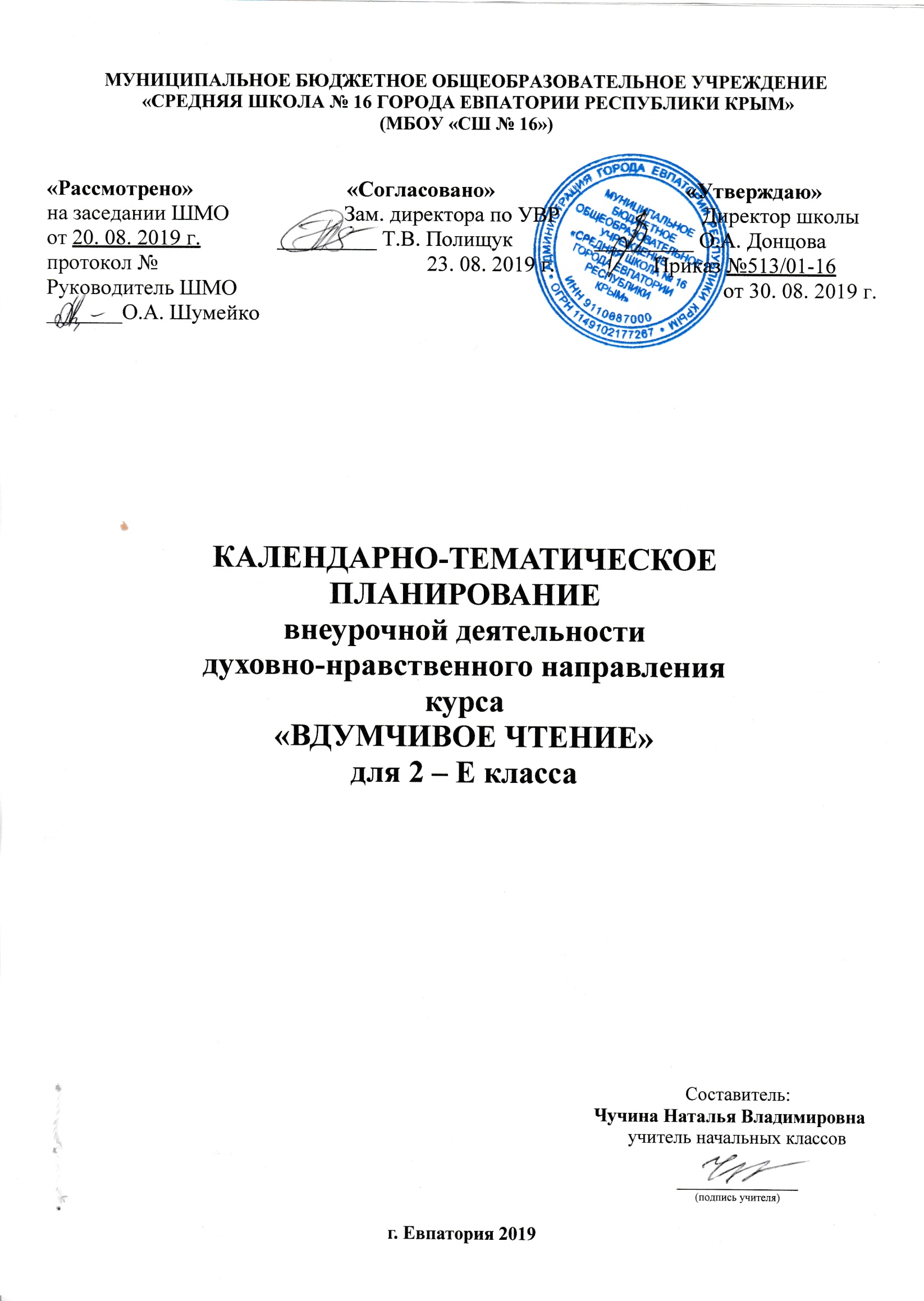 № п/п№ п/пДатаДатаТЕМА планфактпланфактТЕМА 1. Я – читатель (2 часа)1. Я – читатель (2 часа)1. Я – читатель (2 часа)1. Я – читатель (2 часа)1. Я – читатель (2 часа)02.09Введение. Знакомство с «Читательским портфелем».09.09Знакомство с «Читательским портфелем». Заповеди читателя.2. Урок смеха Леонида Каминского (1 час)2. Урок смеха Леонида Каминского (1 час)2. Урок смеха Леонида Каминского (1 час)2. Урок смеха Леонида Каминского (1 час)2. Урок смеха Леонида Каминского (1 час)16.09Л. Каминский«Как Маша пошла в школу», «Про бабушку и бегемота Борю», «Пропущенные буквы».3. Новые сказки Марины Москвиной (1 ч.)3. Новые сказки Марины Москвиной (1 ч.)3. Новые сказки Марины Москвиной (1 ч.)3. Новые сказки Марины Москвиной (1 ч.)3. Новые сказки Марины Москвиной (1 ч.)23.09М. Москвина «Что случилось с крокодилом», «Кабанчик на качелях».4. Рассказы о «зверёнках» Е. И. Чарушина (2 ч.)4. Рассказы о «зверёнках» Е. И. Чарушина (2 ч.)4. Рассказы о «зверёнках» Е. И. Чарушина (2 ч.)4. Рассказы о «зверёнках» Е. И. Чарушина (2 ч.)4. Рассказы о «зверёнках» Е. И. Чарушина (2 ч.)30.09Е. И. Чарушин«Лесной котенок».07.10Е. И. Чарушин«Две мышки».5. Любимые сказки Х.К. Андерсена (3 ч.)5. Любимые сказки Х.К. Андерсена (3 ч.)5. Любимые сказки Х.К. Андерсена (3 ч.)5. Любимые сказки Х.К. Андерсена (3 ч.)5. Любимые сказки Х.К. Андерсена (3 ч.)14.10Х.К. Андерсен «Дюймовочка».21.10Х.К. Андерсен «Стойкий оловянный солдатик».28.10Х.К. Андерсен «Свинопас».6. Веселые рассказы о школьной жизни В.В. Голявкина (1 ч.)6. Веселые рассказы о школьной жизни В.В. Голявкина (1 ч.)6. Веселые рассказы о школьной жизни В.В. Голявкина (1 ч.)6. Веселые рассказы о школьной жизни В.В. Голявкина (1 ч.)6. Веселые рассказы о школьной жизни В.В. Голявкина (1 ч.)11.11В. В. Голявкин «Круги снежные вертя», «Карусель в голове».7. Самый знаменитый балагур. Приключения барона Мюнхгаузена (4 ч.)7. Самый знаменитый балагур. Приключения барона Мюнхгаузена (4 ч.)7. Самый знаменитый балагур. Приключения барона Мюнхгаузена (4 ч.)7. Самый знаменитый балагур. Приключения барона Мюнхгаузена (4 ч.)7. Самый знаменитый балагур. Приключения барона Мюнхгаузена (4 ч.)18.11Сборник «Приключения барона Мюнхгаузена». «Самый правдивый человек на земле».25.11Сборник «Приключения барона Мюнхгаузена».«Конь на крыше», «Волк,запряженный в сани».02.12Сборник«Приключениябарона Мюнхгаузена».«Удивительнаяохота»,«Куропатки на шомполе».09.12Сборник «Приключения барона Мюнхгаузена». «Лисица на иголке», «Слепая свинья».8. Семейная сказка А.А. Милна «Винни-Пух и все-все-все» (6 ч.)8. Семейная сказка А.А. Милна «Винни-Пух и все-все-все» (6 ч.)8. Семейная сказка А.А. Милна «Винни-Пух и все-все-все» (6 ч.)8. Семейная сказка А.А. Милна «Винни-Пух и все-все-все» (6 ч.)8. Семейная сказка А.А. Милна «Винни-Пух и все-все-все» (6 ч.)16.12А. А. Милн «Глава 1, в  которой мы знакомимся с Винни-Пухом и несколькими пчелами».	23.12А. А. Милн «Глава 2, в которой Винни-Пух пошёл в гости, а попал в Безвыходное Положение».А. А. Милн «Глава 3, в которой Пух и Пятачок отправились на охоту и чуть-чуть не поймали Буку».А. А. Милн «Глава 4, в которой Иа-Иа теряет хвост, а Пух находит».А. А. Милн «Глава 5, в которой Пятачок встречает Слонопотама».А. А. Милн «Глава 6, в которой у Иа-Иа был день рождения, а Пятачок едва не улетел на Луну».9. Рассказы о красоте природы Ю.И. Коваля (1 ч.)9. Рассказы о красоте природы Ю.И. Коваля (1 ч.)9. Рассказы о красоте природы Ю.И. Коваля (1 ч.)9. Рассказы о красоте природы Ю.И. Коваля (1 ч.)9. Рассказы о красоте природы Ю.И. Коваля (1 ч.)«Стеклянный пруд», «Русачок-травник», «Снегодождь», «Бабочка».10. Мифы древней Греции. Самый известный герой мифов (3 ч.)10. Мифы древней Греции. Самый известный герой мифов (3 ч.)10. Мифы древней Греции. Самый известный герой мифов (3 ч.)10. Мифы древней Греции. Самый известный герой мифов (3 ч.)10. Мифы древней Греции. Самый известный герой мифов (3 ч.)Н. Кун Мифы о богах.В. Смирнова «12 подвигов Геракла».В. Смирнова «12 подвигов Геракла».11. УдивительнаяВообразилия Б.В. Заходера.  (2 ч.)11. УдивительнаяВообразилия Б.В. Заходера.  (2 ч.)11. УдивительнаяВообразилия Б.В. Заходера.  (2 ч.)11. УдивительнаяВообразилия Б.В. Заходера.  (2 ч.)11. УдивительнаяВообразилия Б.В. Заходера.  (2 ч.)Стихи о животных, игровые стихи.Б. В. Заходер «Сказки для людей».12. Самая умная книга. Энциклопедия «Почемучка» (1 ч.)12. Самая умная книга. Энциклопедия «Почемучка» (1 ч.)12. Самая умная книга. Энциклопедия «Почемучка» (1 ч.)12. Самая умная книга. Энциклопедия «Почемучка» (1 ч.)12. Самая умная книга. Энциклопедия «Почемучка» (1 ч.)Г. Юрмин, А. Дитрих, Р. Кошурникова «Почемучка».13. Веселые рассказы о детстве К.В. Драгунской (1 ч.)13. Веселые рассказы о детстве К.В. Драгунской (1 ч.)13. Веселые рассказы о детстве К.В. Драгунской (1 ч.)13. Веселые рассказы о детстве К.В. Драгунской (1 ч.)13. Веселые рассказы о детстве К.В. Драгунской (1 ч.)К.В. Драгунская«Как мне имя выбирали», «Мальчик с ежами».14. Сказочная поэзия С.Г. Козлова (3 ч.)14. Сказочная поэзия С.Г. Козлова (3 ч.)14. Сказочная поэзия С.Г. Козлова (3 ч.)14. Сказочная поэзия С.Г. Козлова (3 ч.)14. Сказочная поэзия С.Г. Козлова (3 ч.)С.Г. Козлов«Ежик в тумане».С.Г. Козлов«Как Ежик с Медвежонком протирали звезды».С.Г. Козлов«Красота», «Как поймать облако».15. Мои лучшие друзья – это книги (3 ч.)15. Мои лучшие друзья – это книги (3 ч.)15. Мои лучшие друзья – это книги (3 ч.)15. Мои лучшие друзья – это книги (3 ч.)15. Мои лучшие друзья – это книги (3 ч.)Отчетная читательская конференция «Мои лучшие друзья – это книги». Литературный праздник «Наши любимые книги». Выставки литературно-творческих работ, исследовательских и творческих проектов учеников.